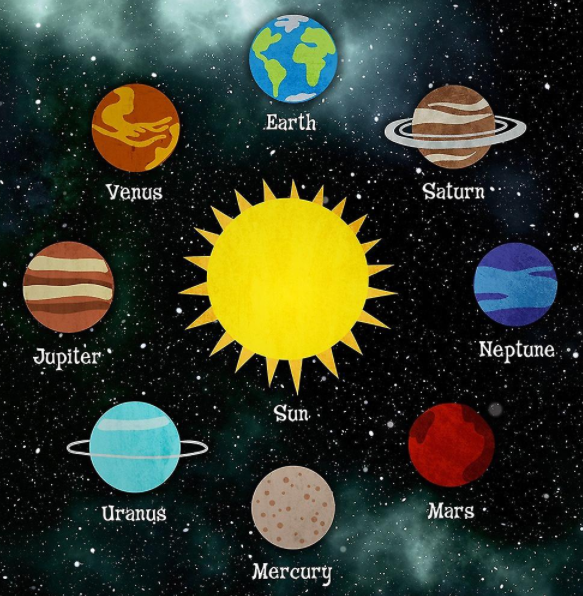 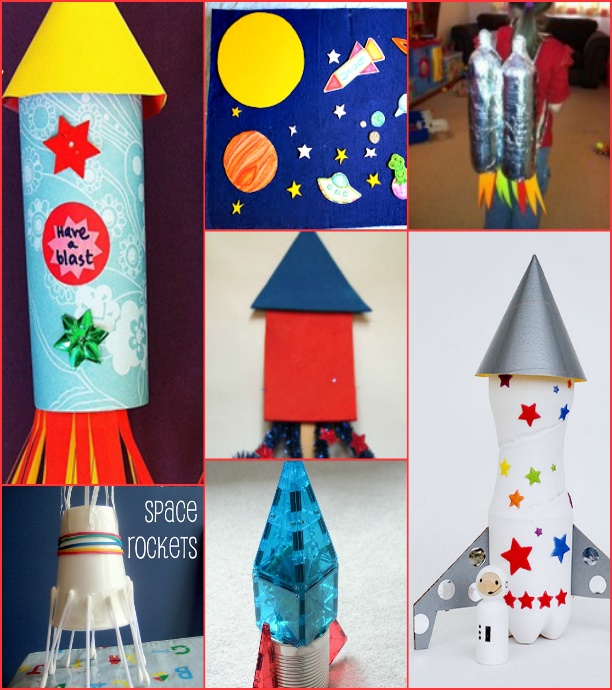 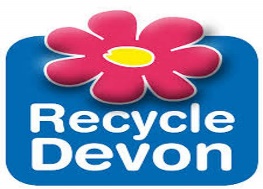 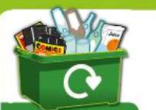 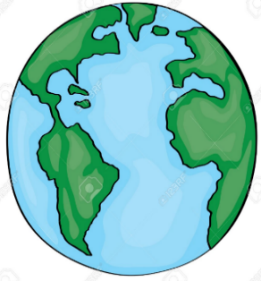 -Our world is a planet called Earth. It is one of a number of planets that go around the Sun. -This system of the Sun and planets is called the Solar System.Key Vocabulary and FactsKey Vocabulary and FactsSunA huge star that Earth and the other planets in our solar system orbit around.MoonA natural satellite which orbits Earth and other planets.CraterA large hole in the ground caused by an explosion or the impact of an asteroid.PlanetA sphere object that orbits a star.